Jigsaw PSHE Changing Me – Year 5 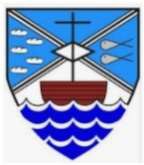 The vocabulary used in PSHE during the ‘Changing Me unit’ in the Summer term.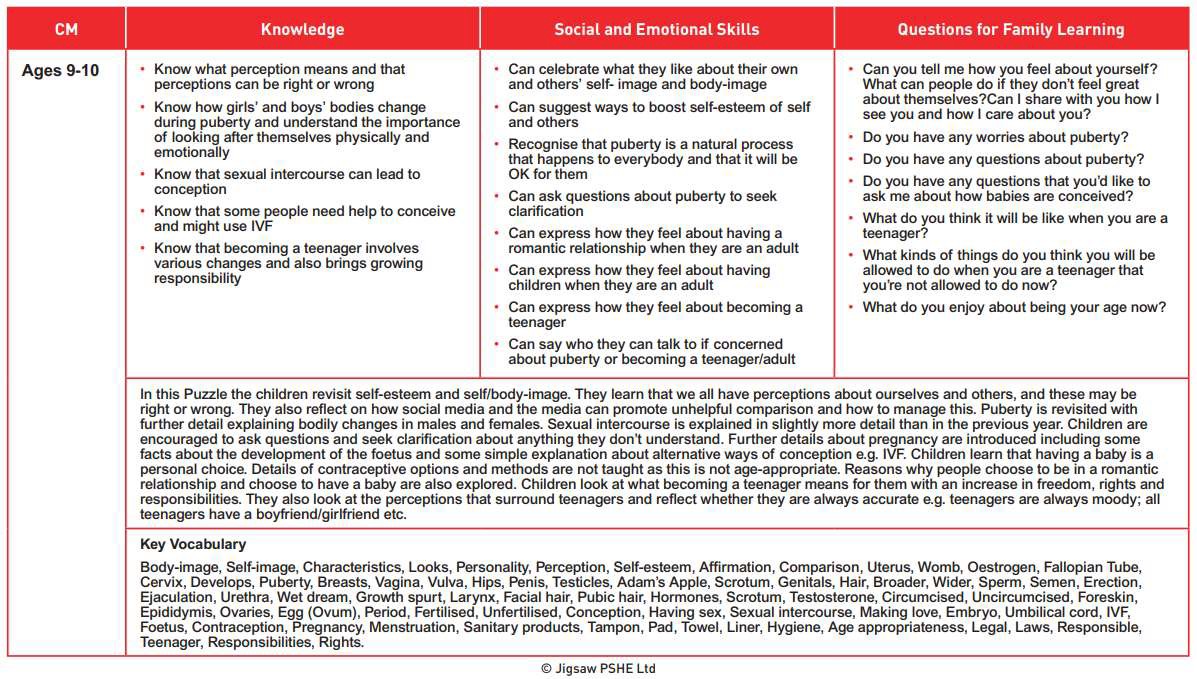 